KLASA:031-01/20-01/01URBROJ:2113/03-04-20-2Stubičke Toplice, 02.12.2021.POSTUPAK JEDNOSTAVNE NABAVEDOKUMENTACIJA O NABAVIU POSTUPKU NABAVE POŠTANSKE USLUGENaziv i sjedište naručitelja:OPĆINA STUBIČKE TOPLICE (OIB:15490794749)Viktora Šipeka 1649244 Stubičke TopliceOpis predmeta nabave: Poštanske usluge koje su predmet ove nabave obuhvaćaju svako postupanje s poštanskim pošiljkama od strane davatelja poštanskih usluga, a osobito prijam, usmjeravanje, prijenos iuručenje poštanskih pošiljaka u unutarnjem i međunarodnom prometu. Poštanske usluge su specificirane u troškovniku.Odabrani ponuditelj u obavljanju poštanskih usluga mora osigurati u unutarnjem poštanskom prometu uručenje 95% poštanskih pošiljaka u roku od tri radna.U međunarodnom poštanskom prometu s državama članicama Europske unije uručenje 97% poštanskih pošiljaka u roku od pet radnih dana, a za druge države u okviru rokova propisanihaktima Svjetske poštanske unije.Odabrani ponuditelj obvezan je poštansku pošiljku prenijeti i uručiti u stanju u kojem je ona zaprimljena. Ponuditelj je obvezan osigurati tajnost poštanskih pošiljaka i pri obavljanju poštanskih usluga koje su predmet ove nabave postupati sukladno odredbama Zakona o  poštanskim uslugama („Narodne Novine“ broj 144/12, 153/13 i 78/15) i podzakonskim aktima donesenim na temelju Zakona o poštanskim uslugama.Prilikom usmjeravanja, prijenosa i uručenja poštanskih pošiljaka, ponuditelj je obvezan uslugu obavljati sukladno posebnim propisima kojima se propisuje dostava poštanskih pošiljaka u parničnom, ovršnom, kaznenom, prekršajnom, upravnom, poreznom postupku i svim ostalim propisima koji uređuju dostavu pismena u postupcima koje provodi Naručitelj.Djelokrug rada Naručitelja uključuje provođenje i sudjelovanje u sudskim, upravnim i drugim postupcima na cijelom području Republike Hrvatske, a prema potrebi i izvan granica Republike Hrvatske (međunarodni promet). S obzirom na količinu navedenih postupaka, odnosno broj pismena, te činjenicu da se radi o postupcima u kojima je ostvarivanje prava stranaka vezano uz zakonom propisane rokove, Naručitelju je od iznimne važnosti dnevno preuzimanje i dostava pismena, te uručenje pošiljaka sukladno Zakonu o općem upravnom postupku i Općem poreznom zakonu i drugim posebnim propisima koji reguliraju odvijanje tih postupaka.Ponuditelj je obvezan na naknadu štete vezano za poštanske pošiljke u unutarnjem i međunarodnom prometu i odgovoran sukladno odredbama Zakona o poštanskim uslugama (Nar. nov. br. 144/12, 153/13 i 78/15) i sukladno aktima Svjetske poštanske unije.Evidencijski broj nabave: 1/2021Mjesto pružanja usluge: Cijelo područje Republike Hrvatske (unutarnji poštanski promet), i područje izvan Republike Hrvatske (međunarodni poštanski promet).Vrijeme na koje se sklapa ugovor: za razdoblje od godine dana, odnosno od 01. siječnja 2021. do 31. prosinca 2021.Sklapa se pisani ugovor. Ugovor se sklapa u skladu sa uvjetima iz ove Dokumentacije o nabavi, ponudom odabranom ponuditelja te odredbama Zakona o poštanskim uslugama (Nar. nov. br. 144/12, 153/13 i 78/15).Troškovnik: Prilog 1 – sastavni dio ovog Poziva. Količine iz Troškovnika su okvirne i predviđene su na temelju potreba prethodne godine i nije ih moguće odrediti sa 100%-tnom točnošću. Naručitelj će koristiti uslugu prema svojim stvarnim potrebama tijekom 2020. godine, a u okviru osiguranih financijskih sredstava.Procijenjena vrijednost nabave: 37.000,00 kn.Kriterij za odabir ponude: najniža cijena. U slučaju da su dvije ili više ponuda jednako rangirane prema zadanom kriteriju, Naručitelj će odabrati ponudu koja je zaprimljena ranije.Uvjeti i zahtjevi koje ponuditelj treba ispuniti:Poslovna sposobnost:Gospodarski subjekt mora dokazati da ima važeće ovlaštenje kojim se stječe pravo obavljanja ponuđenih poštanskih usluga.Sposobnost za obavljanje profesionalne djelatnosti gospodarskog subjekta dokazuje se važećom dozvolom HAKOM, sukladno odredbi članka 18. Zakona o poštanskim uslugama (Nar. nov. br. 144/12, 153/13 i 78/15), ili potvrdom o podnošenju potpune prijave HAKOM-u kojom se stječe pravo obavljanja ponuđenih poštanskih usluga.Gospodarski subjekt mora dokazati u svrhu osiguranja kvalitete pružatelja usluge da je tijekom cijele 2017. godine ostvario kontinuiranu kakvoću obavljanja poštanskih usluga na području Republike Hrvatske na način da je najmanje 95,00 % neprioritetnih pošiljaka u unutarnjem prometu uručeno u roku od tri radna dana. Sposobnost se dokazuje potvrdom neovisnog tijela koje je obavilo kontinuirano mjerenje kakvoće obavljanja poštanskih usluga u skladu s normom HRN EN 14508 ili jednakovrijednom normom.Izjava ponuditelja da može obavljati poštanske usluge koje su predmet nabave, a sukladno članku 67. i članku 19. stavak 6. Zakona o poštanskim uslugama (Nar. nov. br. 144/12, 153/13 i 78/15).Rok za dostavu ponude: 14. prosinca 2020. do 9:00 sati.Datum, vrijeme i mjesto otvaranja ponuda: Otvaranje ponuda biti će održano istovremeno s istekom roka za dostavu ponuda, dana 14. prosinca 2020. godine, u 9:00 sati, u prostorijama Općine Stubičke Toplice, Viktora Šipeka 16, Stubičke Toplice.Otvaranje ponuda nije javnoNačin dostavljanja ponude:Ponuda mora sadržavati:ponudbeni list (Prilog 1)troškovnik (Prilog 2)dokaze poslovne sposobnosti.Način izrade:Ponuda mora biti uvezena u cjelinu i osigurana jamstvenikom na način da se onemogući naknadno umetanje odnosno vađenje listova ili dijelova ponude.	Stranice ponude se označavaju rednim brojem stranice kroz ukupan broj stranica ponude ili obrnuto.Ponuda se piše neizbrisivom tintom ukoliko je izrađena u papirnatom obliku.	Ispravci u ponudi moraju biti izrađeni na način da su vidljivi. Ispravci moraju uz navod datuma ispravka biti potvrđeni potpisom ponuditelja.Ponuditelj sam snosi troškove izrade ponude.	Naručitelj ne vraća dokumentaciju koja je podnesena u izvorniku.	Ponudu koja nije cjelovita, Naručitelj će odbiti.Način dostave ponude:	Ponuda se dostavlja u zatvorenoj omotnici s nazivom i adresom Naručitelja:				„OPĆINA STUBIČKE TOPLICE				Viktora Šipeka 16, 49244 STUBIČKE TOPLICE“,naznakom				„PONUDA ZA POŠTANSKE USLUGE“evidencijskim brojem nabave 	1/2021i naznakom				„NE OTVARAJ“te 				NAZIVOM I ADRESOM PONUDITELJAU slučaju da omotnica nije zatvorena i označena kako je navedeno u ovom Pozivu, Naručitelj ne snosi odgovornost ukoliko se ponuda izgubi ili otvori prije roka.Drugi potrebni podaci:	Naručitelj zadržava pravo provjere svih dostavljenih dokaza o sposobnosti.	Sposobnost ponuditelja mora postojati u trenutku otvaranja ponude.Ponuda dostavljena izvan roka ne upisuje se u upisnik o zaprimanju ponuda, ali se evidentira kao zakašnjelo pristigla ponuda, obilježava kao zakašnjela ponuda i neotvorena vraća pošiljatelju bez odgode.Nepotpune ponude i ponude u kojima ponuditelj nije dokazao svoju sposobnost te ponudu nepozvanog ponuditelja, Naručitelj će odbiti.Komunikacija i svaka druga razmjena informacija između Naručitelja i gospodarskih subjekata, obavlja se poštom – preporučenom pošiljkom, elektroničkom poštom i telefaksom, a telefonski uz potvrdu pisanim putem, na jedan od spomenutih načina.Ponuditelj može, radi lakšeg popunjavanja, zatražiti dostavu obrazaca u elektronskom obliku, uz obvezno navođenje adrese elektroničke pošte na koju želi dostavu obrazaca.Svi dokumenti navedeni u daljnjem tekstu, mogu se dostaviti u neovjerenoj preslici. Neovjerenom preslikom smatra se i neovjereni ispis elektroničke isprave.U slučaju postojanja sumnje u istinitost podataka navedenih u dokumentima koje je ponuditelj dostavio sukladno ovom poglavlju, naručitelj može radi provjere istinitosti podataka:od ponuditelja zatražiti da u primjerenom roku dostave izvornike ili ovjerene preslike tih dokumenata i/iliobratiti se izdavatelju dokumenta i/ili nadležnim tijelima.Ostale odredbe:Na ovaj postupak jednostavne nabave primjenjuje se Odluka o jednostavnoj nabavi (Službeni glasnik KZŽ br. 9/17, 27/18 i 2/19) ili http://www.stubicketoplice.hr/stranica/javna-nabava.Protiv odluke o odabiru ili poništenju može se pokrenuti upravni spor, sukladno čl. 77a. Zakona o lokalnoj i područnoj (regionalnoj) samoupravi (Nar. nov. br. 33/01, 60/01, 129/05, 109/07, 36/09, 125/08, 150/11, 144/12, 19/13, 137/15, 123/17).Dostava Odluke o odabiru/poništenju ponuditeljima izvršit će se putem adrese elektroničke pošte naznačene u Ponudbenom listu. Odluku o odabiru/poništenju naručitelj objavljuje i na svojoj internetskoj stranici.Datum objave poziva na internetskoj stranici:Dokumentacija o nabavi sa prilozima (ponudbeni list i troškovnik) objavljena je na web stranici Općine Stubičke Toplice dana 03. prosinca 2021.Povjerenstvo za postupak nabave:Tea Penezić, mag.iur.Dubravka Špiček, mag.oec.Melita Šarić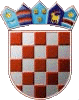 REPUBLIKA HRVATSKAKRAPINSKO-ZAGORSKA ŽUPANIJAOPĆINA STUBIČKE TOPLICEJEDINSTVENI UPRAVNI ODJEL